Ivanov V.V.Experience:Position applied for: 2nd EngineerDate of birth: 17.02.1962 (age: 55)Citizenship: UkraineResidence permit in Ukraine: NoCountry of residence: UkraineCity of residence: OdessaPermanent address: 10 April strContact Tel. No: +38 (067) 975-08-40E-Mail: vip.ivanoff1962@mail.ruU.S. visa: NoE.U. visa: NoUkrainian biometric international passport: Not specifiedDate available from: 18.09.2014English knowledge: PoorMinimum salary: 4000 $ per monthPositionFrom / ToVessel nameVessel typeDWTMEBHPFlagShipownerCrewing3rd Engineer11.12.2012-13.12.2013ShatrovaGeneral Cargo7095MAN B&W 6DKRN 42/136-106960Republic of VanuatuFara management LTDBrouns maritime LTD, Odessa, Ukraine2nd Engineer13.09.2013-27.09.2013ShatrovaGeneral Cargo7095MAN B&W 6DKRN 42/136-106960Republic of VanuatuFara management LTDBrouns maritime LTD, Odessa, Ukraine3rd Engineer20.04.2010-10.03.2011Agios VartholomeosBulk Carrier64974Hitachi Sulzer 6RND9016000PanamaSkysails Marine S.A.Massiv LTD Mariupol, Ukraine4th Engineer13.02.2009-27.08.2009RadonezhBulk Carrier49895Mitsui B&W11200LiberiaRadonezh Shipping COSeagul, Odessa, Ukraine4th Engineer00.00.0000-00.00.0000Svyatoy SerafimBulk Carrier24523Sulzer diesel 6 RND 68/12509900PanamaAzmex Maritime Inc., Island NevisMassiv LTD Mariupol, Ukraine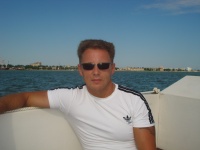 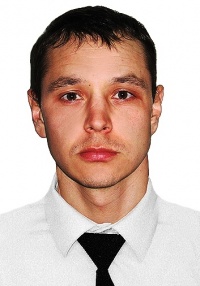 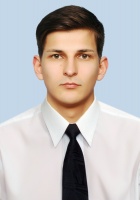 